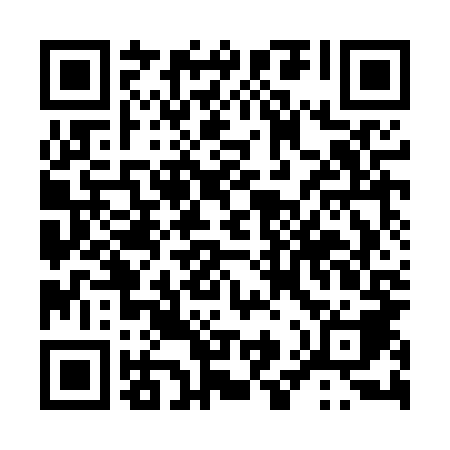 Ramadan times for Nieznanki, PolandMon 11 Mar 2024 - Wed 10 Apr 2024High Latitude Method: Angle Based RulePrayer Calculation Method: Muslim World LeagueAsar Calculation Method: HanafiPrayer times provided by https://www.salahtimes.comDateDayFajrSuhurSunriseDhuhrAsrIftarMaghribIsha11Mon3:583:585:5211:393:315:275:277:1412Tue3:563:565:4911:393:325:295:297:1613Wed3:543:545:4711:383:345:315:317:1714Thu3:513:515:4511:383:355:325:327:1915Fri3:483:485:4211:383:375:345:347:2116Sat3:463:465:4011:373:385:365:367:2317Sun3:433:435:3811:373:395:385:387:2518Mon3:413:415:3511:373:415:395:397:2719Tue3:383:385:3311:373:425:415:417:2920Wed3:363:365:3111:363:445:435:437:3121Thu3:333:335:2911:363:455:455:457:3322Fri3:303:305:2611:363:465:465:467:3523Sat3:283:285:2411:353:485:485:487:3724Sun3:253:255:2211:353:495:505:507:3925Mon3:223:225:1911:353:505:515:517:4226Tue3:193:195:1711:353:525:535:537:4427Wed3:173:175:1511:343:535:555:557:4628Thu3:143:145:1211:343:545:575:577:4829Fri3:113:115:1011:343:565:585:587:5030Sat3:083:085:0811:333:576:006:007:5231Sun4:054:056:0512:334:587:027:028:551Mon4:024:026:0312:335:007:037:038:572Tue3:593:596:0112:325:017:057:058:593Wed3:563:565:5812:325:027:077:079:014Thu3:543:545:5612:325:037:097:099:045Fri3:513:515:5412:325:047:107:109:066Sat3:483:485:5112:315:067:127:129:087Sun3:453:455:4912:315:077:147:149:118Mon3:423:425:4712:315:087:157:159:139Tue3:383:385:4512:305:097:177:179:1510Wed3:353:355:4212:305:117:197:199:18